SCHEDULE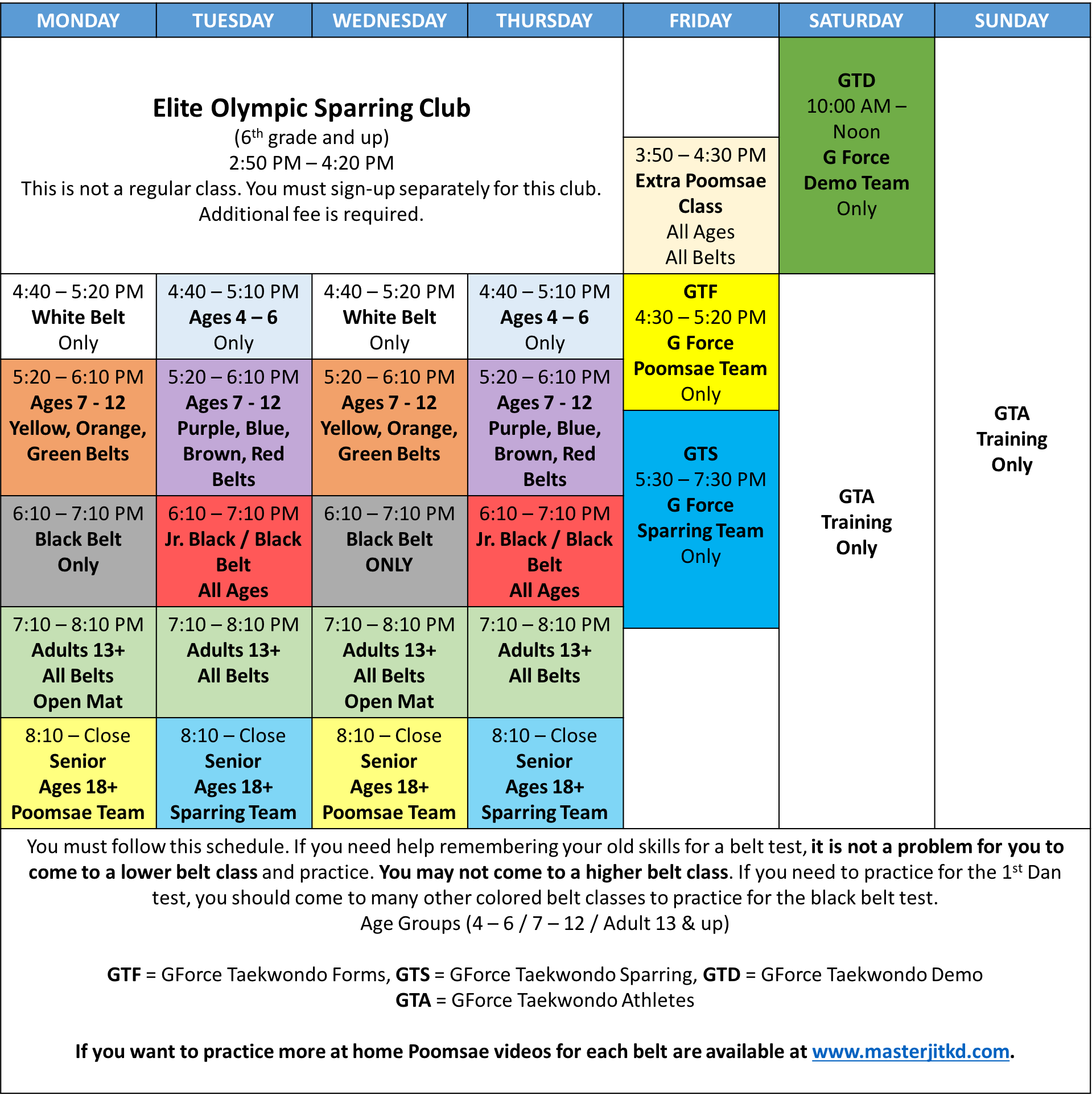 